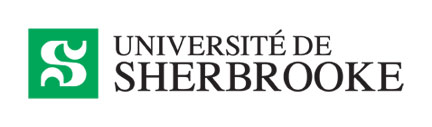 Université de SherbrookeFaculté d’éducationDépartement d’enseignement au préscolaire et au primaireProgramme 555-001Profil d’un élève anxieuxAnnabelle ChampagneCHAA2830Présenté àAlain POIRIERDans le cadre du coursAPR 662 : L’école au masculinGroupe 60Le 26 juin 2017IntroductionJe suis présentement dans une école primaire de ma région. J’appartiens à la MRC D’Autray, dans Lanaudière. C’est un petit village-relais vieillissant. La majeure partie de la population sont des personnes âgées à la retraite ou des jeunes couples désirant une maison à un prix moindre. Toute mon enfance, je n’ai vu qu’une famille d’une autre nationalité pendant mon parcours du primaire, puis à l’arrivé du secondaire, les enfants lâchaient l’école, donc on ne les voyait plus. Alors, on peut dire que j’ai peu côtoyé des gens ayant des religions différentes de la mienne. Aujourd’hui, il y a un petit peu plus de variété de croyances vu l’augmentation du prix des maisons et des taxes dans les grandes villes. Beaucoup de gens choisissent la MRC D’Autray vu que c’est encore abordable. De plus, malgré que nous soyons en campagne, nous sommes près de tous centres alimentaires et vestimentaires, ce qui suscite aussi probablement l’intérêt pour la région. Aujourd’hui, à l’école primaire Saint-Joseph, nous côtoyons davantage de gens aux croyances variées. Toutefois, nous n’y sommes pas encore habitués. D’où l’importance de voir la diversité lors de nos cours de cultures religieuses. Plus les années passeront, plus ils auront l’occasion de partager avec des gens appartenant à d’autres religion de la leur, et il serait important qu’en temps venu, ils soient en mesure de comprendre pour avoir une meilleure ouverture d’esprit à la diversité. Même actuellement, dans la classe, il y a des gens de nationalités différentes. Nous sommes tous québécois, mais certains sont nés en France, en Chine et en Afrique. Comment fêtaient-ils Noël? Avaient-ils des coutumes différentes? Que mangeaient-ils lors de cette occasion? Ce sont tous des questions qui, je l’espère, naitront dans l’esprit des élèves.Formulaire de planificationPlanification détaillée d’une situation d’apprentissage1er pédagogique : PRÉPARATION							Durée : 1 période de 60 minutes2e temps pédagogique : RÉALISATION						Durée : 4 périodes de 60 minutes3e temps pédagogique : INTÉGRATION						Durée : 1 période de 60 minutesJustification de mes choix pédagogiques	Les garçons, aimant généralement être actif, ont besoin d’enseignement leur permettant de bouger et participer activement à leurs apprentissages. Ma planification, étant une activité où les élèves auront à élaborer eux-mêmes une recherche et une présentation, leur permet de prendre part activement à leurs apprentissages puisque c’est eux qui la dirige. Agissant seulement comme guide, je les aiderai lors de la réalisation de leurs apprentissages au besoin, mais pour leur mode de présentation, ils ont carte blanche. Ce pouvoir sur leur tâche, en lui-même, peut augmenter la motivation intrinsèque des élèves. La motivation scolaire est«Un état dynamique qui a ses origines dans les perceptions qu’un élève a de lui-même et son environnement et qui l’incite à choisir une activité, à s’y engager et à persévérer dans son accomplissement afin d’atteindre un but» (Viau, 1994)Si un élève décide de ne pas s’impliquer lors de la réalisation du travail, ce sera non seulement lui-même qu’il pénalisera, mais aussi les autres membres de son équipe. Un élève ayant peu de motivation, mais ne voulant pas être le maillon faible de l’équipe, fera probablement des efforts et possiblement qu’il travaillera au maximum de ses capacités. «des apprenants, qui s’attribuaient au début de la formation un style peu participatif, développent en cours de formation une mémoire transactive plus importante lorsqu’ils bénéficient de la collaboration de coéquipiers au style d’apprentissage différent (équipe équilibrée). Ce bénéfice porte sur la perception de la spécialisation des membres de l’équipe ainsi que sur la crédibilité qu’ils accordent aux compétences de leurs coéquipiers.» (Descamps, Depover, 2012)Ils se motiveront inconsciemment entre eux, ce qui est bien plus signifiant habituellement, autant pour eux qui le vivent, que pour nous qui le constatons. L’équipe en elle-même aura, je l’espère, une bonne influence sur les apprentissages.Dans cette planification, j’ai eu recours à 3 caractéristiques pédagogiques pouvant m’aider à susciter la motivation intrinsèque des garçons à mes enseignements en plus de la mobilisation et de l’engagement à la tâche. Mes choix se sont arrêtés sur l’exploitation d’objet concret, l’exploitation d’un thème signifiant et l’exploitation du jeu de rôle. En fait, j’ai choisi ces dernières caractéristiques en sachant très bien qu’elles ne seraient pas tous exploiter par tous les élèves. Dans mon activité, je laisse le choix à l’élève de sa manière de créer sa présentation, avec le soutien visuel désiré, pouvant être la construction d’une présentation sur ordinateur, le mime, la présentation par des élèves déguisés, etc. Bref, ils ont le choix du médium de présentation de leur sujet et de la façon de diriger le petit test en lien avec leur présentation. Toute cette liberté permet, non seulement comme je l’ai mentionné de pouvoir augmenter leur motivation à la tâche, mais aussi favoriser leur autonomie, en préparation pour le secondaire. Exploiter les objets concrets	Les élèves peuvent avoir recours à l’utilisation d’objets et de costumes. Leur exploitation peut s’apparenter à l’exploitation du jeu puisque l’utilisation de matériel tangible induit souvent qu’il y aura interprétation ou activité ludique créée avec ceux-ci. Les religions comportent toutes des rites et coutumes différentes, souvent avec des objets spécifiques, telle que la crèche sous notre sapin québécois. Leur utilisation permet d’intégrer un autre soutien visuel que la présentation PowerPoint et ajoute un aspect concret à ce qui sera énoncé lors des présentations. Ça augmente non seulement l’intérêt de ceux qui le présentent, mais aussi des personnes qui les écoutent. Ceux qui présentent l’objet ou les costumes devront préalablement s’être informés sur leur utilité, le nom exact et ses caractéristiques. Ce sera une recherche qu’ils auront voulue faire pour le bien de leur présentation, donc l’engagement pourrait découler de l’intérêt qu’ils ont à la tâche. Et nous savons bien que lorsque nous sommes intéressés par quelque chose, nous le mémorisons mieux étant donné que nous avons une meilleure perception de la valeur de l’activité. Ils vont avoir l’opportunité de donner une tout autre direction à leur présentation que la manière habituelle avec le support d’un programme de présentation. Pour les spectateurs, de voir certains objets ou costumes peut susciter un intérêt et aider à la mise en mémoire des informations puisqu’ils auront un visuel ajouté à l’information dite oralement. Encore plus s’ils peuvent manipuler l’objet, les informations auront de bonnes chances de faire une trace mnésique facilitant son encodage et son décodage.Exploiter un thème signifiant	Voilà une exploitation qui sera appliquée pour tous. Chaque élève, quelques soient leurs origines et leur croyance, ils ont probablement tous des souvenirs rattachés à ce moment de l’année, qu’ils soient bons ou mauvais. Que ce soit les cadeaux, la présence de leur famille, ou simplement un moment de repos, ils ont tous des souvenirs le concernant. D’aborder ce thème seulement peut susciter un engagement intrinsèque à la tâche. De plus, côtoyant des élèves d’origines et de croyances différentes va possiblement générer un intérêt à réaliser la tâche. Grandissant dans l’objectif de devenir un citoyen de demain, il est important de savoir avec qui nous partagerons notre quotidien et respecter les différentes croyances qu’il peut y avoir. La pluriculturalité québécoise est ce qui fait du sens à cet apprentissage selon moi. Étant désireuse de traiter de ce sujet et susciter des discussions, ils pourront constater mon enthousiasme à la réalisation. Peut-être sera-t-elle contagieuse ? Une des sources de la motivation est la perception spécifique de soi. Ce qui signifie la perception de la valeur de l’activité et de sa propre compétence. Dans ce cas-ci, je considère tous mes élèves en mesure de réaliser l’activité puisque ce sont eux qui décideront de la manière dont elle sera fait. Pour ce qui est de la valeur qu’ils donneront à l’activité, elle pourra être augmenté vu qu’elle est souhaité signifiante et qu’elle est expliqué avec enthousiasme de ma part.Nous sommes tous Québécois, malgré nos différences, et il est important de se respecter. Pour ce faire, nous nous devons de connaître et tenter de comprendre ces différences pour pouvoir les respecter. Ainsi, les élèves pourront y voir la pertinence et le réinvestissement direct. Ce n’est pas comme l’apprentissage de Pythagore où ils se questionnent sur l’utilité de l’apprentissage. Dans ce cas-ci, l’objectif est clairement énoncé et on y voit l’utilité par notre participation à la collectivité, ce qui peut leur rendre cette activité d’apprentissage motivante.Exploiter le jeu de rôle	Le jeu de rôle ne sera peut-être pas utilisé par tous les élèves. Le choix, étant un des indicateurs de la motivation scolaire, est une des options que je vais proposer aux élèves pour leur mode de présentation. Le jeu de rôle peut être très intéressant à utiliser par ses interactions avec tous et chacun. Lors d’un jeu de rôle, ce n’est pas tout le monde qui est obligé de faire une interprétation. Certains peuvent interpréter alors que d’autres peuvent faire le narrateur, d’autres peuvent expliquer les interprétations selon la religion abordée. Bref, tout le monde peut y trouver son compte. Mais, le plus intéressant pour moi, est le fait qu’en créant un jeu de rôle, en créant le texte de chacune des personnes, ils favoriseront l’intégration de l’information en mémoire. Lorsqu’on transforme une information et qu’on la travaille pour qu’elle fasse du sens dans un contexte particulier, nous nous l’approprions, donc nous travaillons notre trace mnésique à chaque fois. Ce qui veux dire que l’information sera plus facilement mémoriser et que la récupération en mémoire à long terme sera plus facilement accessible (J.Jenkins, 1969).	Je sais très bien que peu d’élèves y auront recours, mais je sais aussi que quelques-uns d’entre eux auront beaucoup d’intérêt pour ce mode de présentation. De plus, le publique sera probablement très intéresser d’assister à une présentation ludique mettant en scène une célébration de Noël. Bilan de l’expérimentationPistes d’amélioration	Après avoir réalisé le premier cours avec les élèves, je me suis rendu compte que j’aurais dû faire une meilleure modélisation en phase de préparation. Lors de mon activité d’explicitation de Noël au Québec, je leur ai demandé ce qu’était cette fête. Ils devaient me dire les rites et coutumes y étant rattachées. Par contre, ce que j’aurais dû faire est une petite présentation orale, ressemblant à celle qu’ils allaient préparer. Ainsi, ils auraient vu plus clairement les attentes relatives à la tâche. Par la suite, j’aurais demandé aux élèves d’être critique avec moi et me donner des pistes d’amélioration. De ce fait, ils auraient eu un exemple concret de la tâche à réaliser, mais aussi des idées pour améliorer leur présentation. Et en plus de tout cela, ils auraient pratiqués la critique, sans blesser un autre élève par inadvertance. 	Une autre amélioration que j’aurais dû faire concerne la grille d’évaluation. Je suis bien contente d’avoir fait la grille d’évaluation et la leur avoir présentée, mais sa présentation ne fait pas en sorte qu’ils se l’approprient. L’an prochain, lorsque je ferai la même activité, je créerais la grille d’évaluation avec eux. De cette manière, ils auront contribué à sa création, donc ils seront en accord avec les critères et les garderont davantage en mémoire. Surtout que ce n’est qu’une évaluation formative, c’est un bon moment pour expérimenter sa création pour mieux comprendre l’utilité et s’y familiariser. 	Ayant une formation en enseignement au secondaire, ça a une influence sur ma manière d’enseigner. Dans cette activité, j’ai peut-être laissé un petit peu trop de latitude. Les élèves s’en sont très bien sortis, mais avec beaucoup trop d’encadrement. Il a fallu que je sois constamment là, à me promener entre les équipes pour répondre à leurs questions. Idéalement, il aurait fallu que je donne des indications plus approfondies selon chacun des choix de médium. J’aurais pu faire une petite page d’indications, une carte conceptuelle en groupe ou une discussion des attentes selon le médium choisi. Ainsi, je n’aurais peut-être pas eu à être constamment présente et à répondre à des questions. De plus, j’aurais réellement dû créer un modèle de plan de travail. Si ça avait été fait, les élèves auraient eu des indications sur les informations importantes à tenir compte, et un exemple de modèle à suivre lors des recherches. En laissant beaucoup de latitude, je voulais susciter leur imagination et augmenter leur niveau d’autonomie, mais ce que je suis parvenue à faire est de peut-être d’augmenter le niveau de stress de certains élèves voulant performer. 	Bref, ça a été une belle activité, tout de même appréciée des élèves, mais qui aurait avantage d’être modifiée en vue d’être améliorer pour les prochains élèves qui la feront. Les effets attendus vs. concrétisésL’expérimentation des objets concrets et des jeux de rôle n’ont pas été expérimenté de tous. Certains se sont contentés d’une présentation classique, soit une équipe, avec le support d’un programme de présentation. Probablement trop gênés pour interprétés. Peut-être aurait-il fallu expliciter chacun des rôles possibles dans ces expérimentations. Il se peut qu’ils n’aient pas tous pensés qu’il n’y a pas que l’interprétation de possible dans ces avenues. Toutefois, en général, nous avons pu observer de très belle collaboration. Certaines équipes ont opté pour le jeu de rôle, soit 3 équipes, mais avec appui de l’explication par ceux qui ne voulaient pas mimer. C’est un bon travail d’équipe montrant bien le respect de chacun quant à leur difficulté. Et il y a tout de même eu 4 équipes qui ont merveilleusement bien exécuté l’exploitation d’objets. Nous avons eu droit à de belles présentations intéressantes nous permettant de découvrir des objets sacrés.Sur une note plus positive, l’exploitation du thème signifiant a été une réussite. Nous avons même eu l’occasion d’entretenir une belle discussion en comparaison à notre Noël québécois à la suite des présentations. Ça nous a permis de découvrir de nouvelles coutumes, mais aussi de voir nos préférences. Nous n’étions pas dans les préjugés classiques, nous étions dans la découverte de pratiques et nous avons appris que certaines pratiques sont très intéressantes. Dans ce sens, je crois pouvoir affirmer que le but de cette activité a été atteint avec succès et plaisir.Aspects positifs et négatifs	Heureusement, je n’ai retenu qu’un seul aspect négatif relatif à ma situation d’apprentissage. La seule chose pouvant être vu négativement par les enseignants est que ça nécessite beaucoup de temps. C’est un travail très demandant pour l’enseignant qui doit tout préparer, superviser et accompagner chacun de ses élèves. Mais c’est aussi demandant pour les élèves puisqu’ils expérimentent l’autonomie dans la réalisation de la tâche. Par contre, les avantages sont si présents que ça vaut le travail. 	Pour les aspects positifs principaux, ce sont surtout concernant l’autonomie des élèves et le niveau de stimulation à la tâche. Les élèves se voient travailler leur autonomie par l’élaboration du travail sans les directions explicites de l’enseignant. N’agissant que comme simple guide, l’enseignant laisse les élèves explorer et élaborer un travail à son image, comme il sera amené à faire lors de ses études supérieures. De plus, cette situation est très stimulante pour les élèves que de simplement m’écouter parler. Leur motivation intrinsèque se voit souvent augmenter, ce qui en facilite son élaboration.ConclusionDonc, dans l’ensemble, malgré les quelques modifications à faire pour pouvoir rendre cette activité encore plus agréables pour tous, elle a été une réussite. Encore aujourd’hui, des élèves viennent me voir pour me dire que quelqu’un dans leur entourage pratique d’autres religions et que maintenant ils comprennent plus et en parle même avec eux. Bien sûr, ce ne sont pas tous les élèves qui m’offrent ainsi des rétroactions, mais je sais que ça a tout de même été apprécié par les petits sourires en coin et la forte participation lors des présentations. J’ai même eu le bonheur d’avoir quelques rétroactions de parents, heureux de la manière dont j’ai traité du sujet. Certains élèves en ont discutés avec leur parents, de sorte à ouvrir la discussion et la développer de plus belle. Bref, c’est une très belle activité qui suscite beaucoup l’intérêt des élèves, mais aussi celle des parents et la mienne.Bibliographieboutdegomme.fr. (2013, Décembre 18). Noëls autour du monde. Récupéré sur boutdegomme.fr: http://boutdegomme.fr/noels-ailleurs-c25397450Duclos, A.-M. (2012). L’école et les garçons : mythes et réalités. Revue Dire.Decamps, S. et Depover, C. (2012). L’effet du style d’apprentissage sur la mémoire transactive d’équipes collaboratives en formation à distance. Revue internationale des technologies en pédagogie universitaire,vol. 9, no1-2, 2012, p. 21-22-23-34-35. Léger., P. Les couilles décrocheuses. La Presse. 9 septembre 2007, Montréal, Québec,   Canada.boutdegomme.fr. (2013, Décembre 18). Noëls autour du monde. Récupéré sur boutdegomme.fr: http://boutdegomme.fr/noels-ailleurs-c25397450J.Jenkins, T. S. (1973). Recall for words as a function of semantic, graphic and syntactic orienting tasks. Journal of verbal learning and verbal behavior(12), 471-480.PhD, R. P. (2017). Présentation du modèle écologique. Récupéré sur Centre de Recherches Familiales et Systémiques.Poirier, A. (2017, Été). Diaporama "La littératie chez les garçons". Récupéré sur Université Sherbrooke: https://www.usherbrooke.ca/moodle2-cours/pluginfile.php/960495/mod_book/chapter/27115/PP_M2_A2_APR%20662_Litt%C3%A9ratie.mp4Poirier, A. (2017, Été). Diaporama commenté Sexe et Genre. Récupéré sur Université Sherbrooke: https://www.usherbrooke.ca/moodle2-cours/pluginfile.php/960491/mod_book/chapter/27111/PP_M1_A3_Genre_St%C3%A9r%C3%A9otype.mp4Poirier, A. (2017, Été). Diaporama commenté sur les facteurs d'influence sur la persévérance scolaire. Récupéré sur Université Sherbrooke: https://www.usherbrooke.ca/moodle2-cours/pluginfile.php/960491/mod_book/chapter/27110/PP_M1_A2_Facteurs.mp4Poirier, A. (2017, Été). Diaporama commenté sur les stratégies mobilisantes pour les garçons. Récupéré sur Université Sherbrooke: https://www.usherbrooke.ca/moodle2-cours/pluginfile.php/960495/mod_book/chapter/27114/PP_M2_A1_Strat%C3%A9gies.mp4Poirier, A. (2017, Été). Diaporama commenté sur les styles d'apprentissages. Récupéré sur Université Sherbrooke: https://www.usherbrooke.ca/moodle2-cours/pluginfile.php/960495/mod_book/chapter/27114/PP_APR662_M2_A1b_Style_.mp4Poirier, A. (2017, Été). Diaporama commenté sur les styles d'autorité. Récupéré sur Université Sherbrooke: https://www.usherbrooke.ca/moodle2-cours/pluginfile.php/960499/mod_book/chapter/27120/PP_M3_A2_Styles%20autorite%CC%81_APR%20862.mp4Poirier, A. (2017, Été). Diaporama commenté sur les techniques et les modèles d’encadrement. Récupéré sur Université Sherbrooke: https://www.usherbrooke.ca/moodle2-cours/pluginfile.php/960499/mod_book/chapter/27121/PP_M3_A3_Encadrement_APR%20862%20.mp4Poirier, A. (2017, Été). Diaporama commenté sur violence/agressivité, conflit/intimidation.. Récupéré sur Université Sherbrooke: https://www.usherbrooke.ca/moodle2-cours/pluginfile.php/960499/mod_book/chapter/27119/PP_M3_A1_MP4.mp4Viau, R. La motivation en contexte scolaire. St-Laurent, Éditions du renouveau pédagogique, 1994.ANNEXE 1Documents informatifsQuestionnaires/ActivitésAnnexe 2Grille d’évaluationPhase 1 : Planification de l’enseignementPhase 1 : Planification de l’enseignementPhase 1 : Planification de l’enseignementPhase 1 : Planification de l’enseignementPhase 1 : Planification de l’enseignementTitre de l’activité : Noël autour du mondeTitre de l’activité : Noël autour du mondeTitre de l’activité : Noël autour du mondeTitre de l’activité : Noël autour du mondeTitre de l’activité : Noël autour du mondeNiveau : 5ème année du primaireNiveau : 5ème année du primaireCycle : 3ème Cycle : 3ème Année : 1ère Nombre de période(s) : 6Nombre d’élèves : 28Nombre d’élèves : 28Minutes par période : 60Minutes par période : 60Intention pédagogiqueIntention pédagogiqueIntention pédagogiqueIntention pédagogiqueIntention pédagogiqueÀ la fin du cours, l’élève sera en mesure d’explorer des traditions religieuses et adopter des attitudes et des comportements respectueux.À la fin du cours, l’élève sera en mesure d’explorer des traditions religieuses et adopter des attitudes et des comportements respectueux.À la fin du cours, l’élève sera en mesure d’explorer des traditions religieuses et adopter des attitudes et des comportements respectueux.À la fin du cours, l’élève sera en mesure d’explorer des traditions religieuses et adopter des attitudes et des comportements respectueux.À la fin du cours, l’élève sera en mesure d’explorer des traditions religieuses et adopter des attitudes et des comportements respectueux.Compétences disciplinairesCompétences disciplinairesCompétences transversalesCompétences transversalesCompétences transversalesAgir de façon appropriée au regard du phénomène religieux (PFEQ, p.319)Agir de façon appropriée au regard du phénomène religieux (PFEQ, p.319)Structurer son identité – S’ouvrir aux stimulations environnantes (PFEQ, p.33)Structurer son identité – S’ouvrir aux stimulations environnantes (PFEQ, p.33)Structurer son identité – S’ouvrir aux stimulations environnantes (PFEQ, p.33)Savoir essentiels (connaissances)Savoir essentiels (connaissances)Savoir essentiels (connaissances)Savoir essentiels (connaissances)Savoir essentiels (connaissances)Nouvelles notions :Préciser la signification de fêtes et de symboles religieux, l’importance de personnages religieux et les distinctions entre des traditions religieuses.Nouvelles notions :Préciser la signification de fêtes et de symboles religieux, l’importance de personnages religieux et les distinctions entre des traditions religieuses.Activation des connaissances antérieuresMise en commun de la manière dont nous célébrons Noël au Québec.Activation des connaissances antérieuresMise en commun de la manière dont nous célébrons Noël au Québec.Activation des connaissances antérieuresMise en commun de la manière dont nous célébrons Noël au Québec.Stratégies d’enseignementStratégies d’enseignementStratégies d’apprentissageStratégies d’apprentissageStratégies d’apprentissageTravail en coopérationExploiter le mouvement et les jeux de rôleTravail en coopérationExploiter le mouvement et les jeux de rôleExplication de la notion aux autres Mimer la notion pour mieux la mémoriserExplication de la notion aux autres Mimer la notion pour mieux la mémoriserExplication de la notion aux autres Mimer la notion pour mieux la mémoriserMatériel requisMatériel requisRéf. Site Web / livres/ CD…Réf. Site Web / livres/ CD…Réf. Site Web / livres/ CD…OrdinateursCostumes / MatérielsFeuilles / CrayonsProjecteurQuestionnaires pour chacun des élèvesOrdinateursCostumes / MatérielsFeuilles / CrayonsProjecteurQuestionnaires pour chacun des élèvesBoutdegomme.frGoogleBoutdegomme.frGoogleBoutdegomme.frGoogleCritères d’évaluationCritères d’évaluationMoyens d’évaluationMoyens d’évaluationMoyens d’évaluationDescription d’éléments associés à diverses traditions religieuses Explication de leur tradition Manifestation de respect, d’ouverture et d’accueil envers la diversitéOriginalité de la présentationDescription d’éléments associés à diverses traditions religieuses Explication de leur tradition Manifestation de respect, d’ouverture et d’accueil envers la diversitéOriginalité de la présentationQuestionnaires des élèves sur chacune des religions (Voir Annexe 1)Grille d’évaluation (Voir Annexe 2)Questionnaires des élèves sur chacune des religions (Voir Annexe 1)Grille d’évaluation (Voir Annexe 2)Questionnaires des élèves sur chacune des religions (Voir Annexe 1)Grille d’évaluation (Voir Annexe 2)Phase 2 : Action en classePhase 2 : Action en classePhase 2 : Action en classePréparation des apprentissagesPréparation des apprentissagesPréparation des apprentissagesMise en contexte / Déclencheur Mise en contexte / Déclencheur Mise en contexte / Déclencheur Tenter d’éveiller les connaissances déjà acquises qu’ont les élèves à propos de leur religion et leurs fêtes.Tenter d’éveiller les connaissances déjà acquises qu’ont les élèves à propos de leur religion et leurs fêtes.Tenter d’éveiller les connaissances déjà acquises qu’ont les élèves à propos de leur religion et leurs fêtes.Annonce de l’activité / Menu du jour à inscrire au tableau et à énoncer aux élèvesAnnonce de l’activité / Menu du jour à inscrire au tableau et à énoncer aux élèvesAnnonce de l’activité / Menu du jour à inscrire au tableau et à énoncer aux élèvesÉnoncer le sujet du projet, l’objectif de celui-ci et la production qui sera attendue. Énoncer le sujet du projet, l’objectif de celui-ci et la production qui sera attendue. Énoncer le sujet du projet, l’objectif de celui-ci et la production qui sera attendue. Activation des connaissances antérieuresActivation des connaissances antérieuresActivation des connaissances antérieuresActiver les connaissances antérieures des élèves en questionnant sur nos pratiques traditionnelles de Noël au Québec. Puis, questionner sur les connaissances que certaines élèves peuvent avoir des autres pratiques religieuses de Noël.Activer les connaissances antérieures des élèves en questionnant sur nos pratiques traditionnelles de Noël au Québec. Puis, questionner sur les connaissances que certaines élèves peuvent avoir des autres pratiques religieuses de Noël.Activer les connaissances antérieures des élèves en questionnant sur nos pratiques traditionnelles de Noël au Québec. Puis, questionner sur les connaissances que certaines élèves peuvent avoir des autres pratiques religieuses de Noël.Focus sur ce qui sera évalué (informer les élèves, porter attention à…En lien avec l’intention pédagogique et les critères d’évaluationFocus sur ce qui sera évalué (informer les élèves, porter attention à…En lien avec l’intention pédagogique et les critères d’évaluationFocus sur ce qui sera évalué (informer les élèves, porter attention à…En lien avec l’intention pédagogique et les critères d’évaluationDistribution de la feuille descriptive du travail et la grille d’évaluation. Regarder le tout ensemble. Aiguiller les élèves sur la manière de réaliser la tâche. Distribution de la feuille descriptive du travail et la grille d’évaluation. Regarder le tout ensemble. Aiguiller les élèves sur la manière de réaliser la tâche. Distribution de la feuille descriptive du travail et la grille d’évaluation. Regarder le tout ensemble. Aiguiller les élèves sur la manière de réaliser la tâche. Réalisation des apprentissagesRéalisation des apprentissagesRéalisation des apprentissagesDuréeSéquencesDémarches (étapes progressives)30 minutesPrise de connaissance Chaque équipe doivent lire le document de référence leur étant assigné et son questionnaire30 minutesRemue-méningeDiscussion en équipe de ce qui sera élaboré15-20 minutesRechercheRecherche à l’ordinateur d’informations complémentaires30 minutesPlanification de la présentationPlanification, en équipe, de la manière dont sera présenté les informations10-15 minutesÉlaboration d’un soutien visuelRéalisation d’une présentation avec un support visuel2 périodesPrésentationsPrésentations des collègues et répondre aux questionnairesIntégration des apprentissagesIntégration des apprentissagesIntégration des apprentissagesObjectivation Objectivation Objectivation Faire un retour sur les présentations, s’exprimer sur son appréciation et petite activité ludique pour vérifier ce qu’ils se souviennent, et pour s’amuser.Faire un retour sur les présentations, s’exprimer sur son appréciation et petite activité ludique pour vérifier ce qu’ils se souviennent, et pour s’amuser.Faire un retour sur les présentations, s’exprimer sur son appréciation et petite activité ludique pour vérifier ce qu’ils se souviennent, et pour s’amuser.Rôles des enseignantsRôle des étudiantsDéclencheur :Questionner les élèves sur leur religion.Questionner les élèves sur leurs habitudes religieuses.Questionner les élèves sur leur préférence dans leur religion.Observation qu’il peut y avoir plusieurs pratiques religieuses différentes dans la même classe.Annoncer l’activité :Énoncer le sujet du projetPartager les objectifs d’apprentissageExpliquer la production attendueActivation des connaissances antérieures :(à adapter selon le contexte socio-culturel)Questionner les élèves sur la religion au Québec.Questionner les élèves sur nos pratiques traditionnelles.Questionner les élèves sur les pratiques religieuses de la fête de Noël dans d’autres croyances.***************************************Distribuer la feuille descriptive du travail et la grille d’évaluation pour la regarder en groupe.Déclencheur :Répondre aux questions de l’enseignantePartager leur connaissance de la religionAnnoncer l’activité :Écouter les explications de l’enseignanteS’exprimer au besoinActivation des connaissances antérieures :Répondre aux questions de l’enseignantePartager ses réponses avec les autres élèves*************************************Regarder les feuilles reçues avec les autres élèves du groupe et s’exprimer au besoinRôles des enseignantsRôle des étudiantsPériode 2 :Distribution d’un document sur une religion spécifique à chacune des équipes Consultation de chacune des équipes dans l’objectif d’expliquer le travail relativement à la religion leur étant attribuéAccompagnement des élèves lors de la découverte et la compréhension de la religion à l’étudePériode 3 :Accompagnement des élèves lors de la découverte et la compréhension de la religion à l’étudePériode 4 et 5 :Écouter les présentationsAnimationLaisser aux élèves le temps de répondre aux questionnaires en lien avec les présentations Période 2 :En équipe de 4 élèves, se voir attribuer une religion avec un petit document descriptifSe familiariser avec le documentPartage, en équipe, d’idée de présentation de leur religionPoser des questions à l’enseignante au besoinPériode 3 :Chercher sur Google des informations complémentaires, utiles à la présentationDiscussion en équipe de la forme que prendra la présentationRéalisation d’un support visuel en soutien à la présentationPériode 4 et 5 :Écouter les présentationsParticipation lorsque demandéeRépondre aux questionnaires en lien avec les présentationsRôles des enseignantsRôle des étudiantsFaire un bref retour sur les présentations des derniers coursQuestionner les élèves sur leurs préférences et ce qu’ils ont aimé le plus lors des présentationsApporter des objets ou mets qui ont été abordés pendant les présentations et inviter les élèves à les associer à leur religion respectiveMentionner ce qu’ils se souviennent des présentations des cours précédentsS’exprimer sur ce qu’ils ont préférés lors des présentations avec l’appui d’argumentsParticiper à l’activité et tenter d’associer l’objet ou le met à la religion correspondante. L’équipe ayant le plus de bonnes réponses l’emporte.Critères / PondérationABCDEDescription d’éléments associés à diverses traditions religieusesTous les éléments nécessaires pour répondre au questionnaire ont été présentés.4 éléments nécessaires pour répondre au questionnaire ont été présentés.3 éléments nécessaires pour répondre au questionnaire ont été présentés.Moins de 2 éléments nécessaires pour répondre au questionnaire ont été présentés.Aucun élément nécessaire pour répondre au questionnaire n’a été présenté.Explication de leur traditionL’explication était claire et bien présentée.L’explication de leur tradition était sommaire, mais bien présentée.L’explication de leur tradition était brève.L’explication de leur tradition a été peu présentée.L’explication de leur tradition n’a pas été présentée.Manifestation de respect, d’ouverture et d’accueil envers la diversitéL’élève faisait preuve de respect, ouverture et accueil envers la diversité, lors de toutes les présentations.L’élève faisait preuve de respect, ouverture et accueil envers la diversité, lors de la plupart des présentations.L’élève faisait preuve de respect, ouverture et accueil envers la diversité, lors de plusieurs présentations.L’élève faisait preuve de respect, ouverture et accueil envers la diversité, lors de quelques présentations.L’élève était irrespectueux.Originalité de la présentationLa présentation était originale et bien présentée.La présentation était originale, mais présentée sommairement.La présentation était bien présentée.Les éléments principaux ont été bien présentés.La présentation n’a pas été présentée.